    Выучите вместе с детьми:Мама! Глянь-ка из окошка —
Знать, вчера недаром кошка
Умывала нос:
Грязи нет, весь двор одело,
Посветлело, побелело —
Видно есть мороз.Не колючий, светло-синий,
По ветвям развешан иней —
Погляди хоть ты!
Словно кто-то тороватый
Свежей, белой, пухлой ватой
Все убрал кусты.Уж теперь не будет спору:
За салазки, да и в гору
Весело бежать!
Правда, мама? Не откажешь,
А сама, наверно, скажешь:
«Ну, скорей гулять!»                                                             А.Фет   Семья для ребенка – это место его рождения и основная среда обитания.  Она определяет очень много в жизни ребенка. Связь между родителями и детьми относится к наиболее сильным  человеческим связям.
Благополучие ребенка способствуют доброжелательная атмосфера и такая система семейных отношений, которая дает чувство защищенности, любви и принятия, стимулирует и направляет его развитие.
Любовь родителей – величайший и незаменимый источник духовного и эмоционального развития ребенка, его нравственных качеств, чувство уверенности в себе, позитивного восприятия мира.            МУНИЦИПАЛЬНОЕ БЮДЖЕТНОЕ    ДОШКОЛЬНОЕ ОБРАЗОВАТЕЛЬНОЕ                       УЧЕРЕЖДЕНИЕ«Детский сад общеразвивающего вида № 27»           ПАМЯТКА ДЛЯ РОДИТЕЛЕЙ         по образовательной теме недели                      « Моя семья»  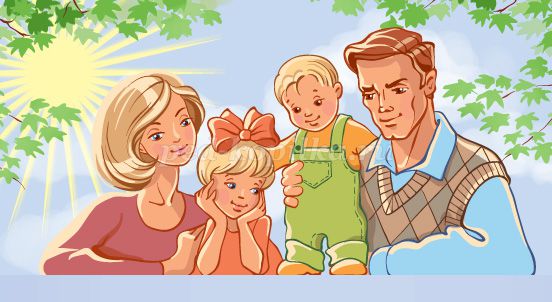    Составила: Белоусова А.А.,      воспитатель группы №4   4-5 летЯнварь               Уважаемые родители, мы                      предлагаем Вам игровые              задания                 по теме недели «Моя семья»,               которые вы можете выполнить                    с детьми дома.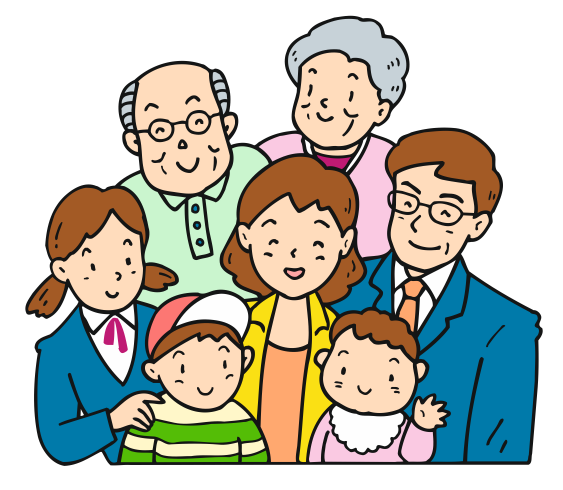                 Чем  можно заняться с ребенком дома:- приобщать детей к способам безопасного поведения при использовании бытовых приборов дома, при переходе улицы, при перемещении в лифте, автомобиле;- почитать с ребенком дома: «Кукушка» (ненецкая сказка), стихи: С.Чёрный «Когда никого нет дома», А.Майков «Внучка», А.Усачев «Паповоз», рассказы: Д.Эдвардс «В театре», «Шалунья», «Сестричка», М.Зощенко «Показательный ребёнок», Э.Успенский «Разгром»;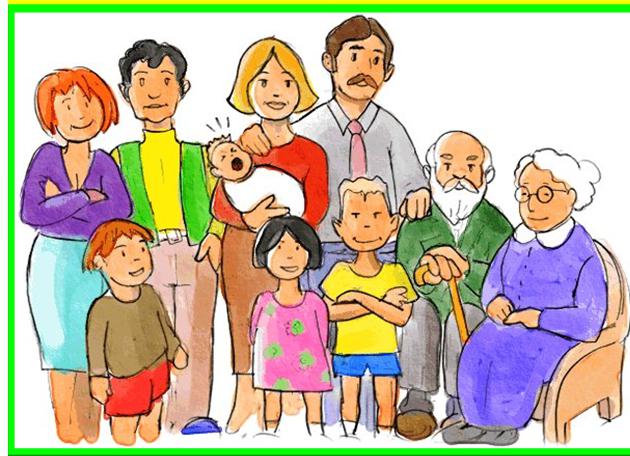 - проектная деятельность «Я – житель Южного Урала» (создание генеалогического дерева);- проект «Семейный маршрут по памятным местам города» (экскурсия по любимым местам в городе);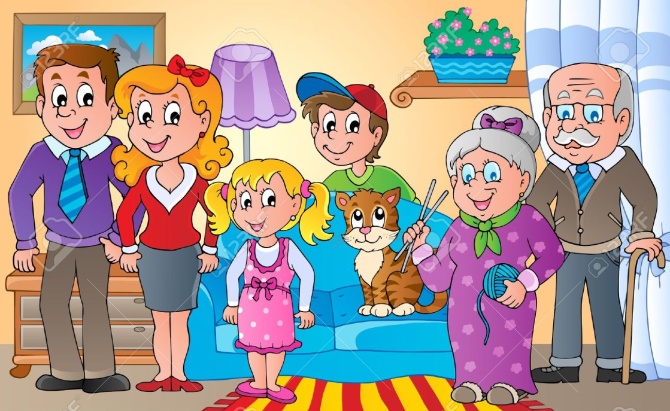 - изготовление экспонатов для выставки «Моя мамочка и я»;- рассмотреть с ребёнком фотографии родителей в детстве;- закрепить за ребенком выполнение поручений по дому.